Greater Upper Marlboro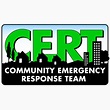 Meeting AgendaSaturday, July 13, 2019 @ 9:00 a.m.Meeting location – Upper Marlboro Town Hall, 14211 School Lane, Upper Marlboro, MD 20772Call to Order Moment of Silence – For all First RespondersRoll Call (board members) Acknowledgment of members/visitors  MinutesVote on June 8, 2019, meeting minutesOld Business Focus was on trainingStop-the-Bleed (non-certification) review/refresher hands-on  Positive presentation pointers New BusinessMovie Night – July 20, 2019 – Volunteers Needed (see email) National Night Out – August 6, 2019 – Volunteers Needed (see email)National Preparedness Month – September 2019 CERTCON – September 7, 2019 (see email; D.C. will host) Training TopicCERT Disaster Psychology (Dr. Willie McElroy)  Closing Remarks and Comments from Members & Board  Our next scheduled meetings: August 10, 2019 & September 14, 2019 Schoolhouse Pond Clean-up date: TBD  